Otvoreni daniSrednje škole Bedekovčina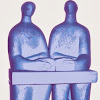 Poštovani učenici i roditelji učenika osmih razreda,pozivamo vas na otvorene dane naše škole prema sljedećem rasporedu:Petak, 13. 3. – zanimanja u građevini Petak, 20. 3. – zanimanja u mediciniPetak, 27. 3. – zanimanja u poljoprivredi u vremenu od 13.00 do 18.00 satiUčenici naše škole otvoreni su za sva vaša pitanja i rado će vam  pokazati što uče i rade, reći zašto su se upisali i kako vide svoj budući posao u zanimanju za koje se školuju.Informacije na tel. 213 514, 213 994